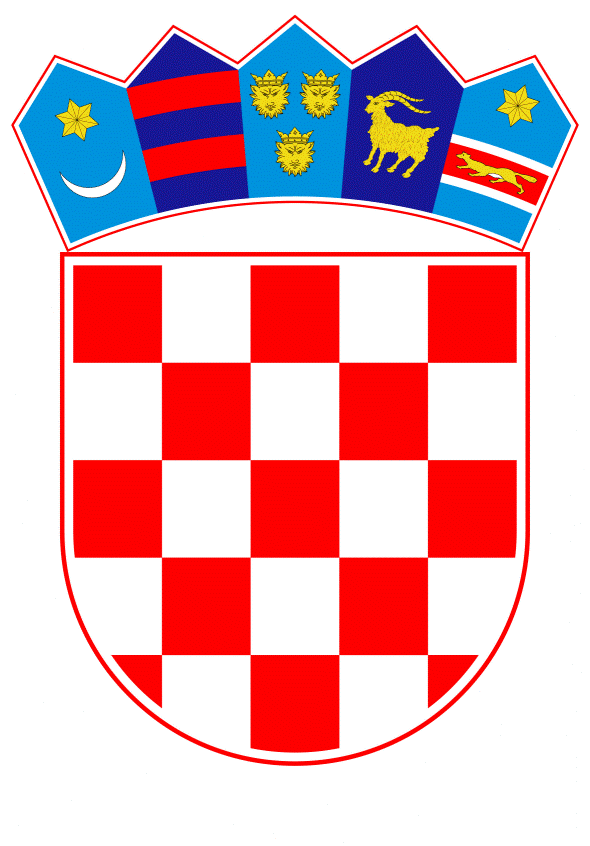 VLADA REPUBLIKE HRVATSKEZagreb, 14. ožujka 2024.______________________________________________________________________________________________________________________________________________________________________________________________________________________________PrijedlogNa temelju članka 1. i članka 31. stavka 2. Zakona o Vladi Republike Hrvatske („Narodne novine“, br. 150/11., 119/14., 93/16., 116/18. i 80/22.), Vlada Republike Hrvatske je na sjednici održanoj _________ožujka 2024. donijelaO D L U K Uo određivanju mjera za održavanje i nastavak znanstvenoistraživačkog rada Mediteranskog instituta za istraživanje života (MedILS)I.Ovom se Odlukom određuju mjere za održavanje i nastavak znanstvenoistraživačkog rada Mediteranskog instituta za istraživanje života (u daljnjem tekstu: MedILS) koji obuhvaća provođenje multidisciplinarnih znanstvenih istraživanja i projekata na području biokemije, nanobiologije, stanične biologije, neuroznanosti, genetike i drugih odgovarajućih područja u skladu s djelatnošću MedILS-a.II.Vlada Republike Hrvatske prepoznaje važnost nastavka znanstvenoistraživačkih aktivnosti koje provodi MedILS, čiji je primarni cilj unaprjeđenje javnog zdravlja. U tu svrhu, Vlada Republike Hrvatske osigurat će MedILS-u iznos od 700.000,00 eura.III.Sredstva za izvršenje ove Odluke osigurat će se u okviru limita ukupnih rashoda Državnog proračuna Republike Hrvatske za 2024. godinu, na Razdjelu 080 Ministarstvo znanosti i obrazovanja.IV.Pozivaju se Sveučilište u Splitu i MedILS da u skladu sa Sporazumom o suradnji između Sveučilišta u Splitu i MedILS-a (KLASA: 900-06/20-01/00022, 
URBROJ: 2181-202-01-01-20-0001), od 4. studenoga 2020., u roku od šest mjeseci od dana donošenja ove Odluke, poduzmu sve potrebne radnje radi preuzimanja znanstvenoistraživačkog rada MedILS-a, u skladu sa Zakonom o visokom obrazovanju i znanstvenoj djelatnosti („Narodne novine“, broj 119/22.), Zakonom o ustanovama („Narodne novine“, br. 76/93., 29/97. - ispravak, 47/99. - ispravak, 35/08., 127/19. i 151/22.) te Zakonom o osiguravanju kvalitete u visokom obrazovanju i znanosti („Narodne novine“, broj 151/22.).V.Utvrđuje se da će Sveučilište u Splitu i MedILS sva daljnja prava i obveze koje proizlaze iz preuzimanja znanstvenoistraživačkog rada MedILS-a riješiti međusobnim sporazumom koji će sklopiti u roku od šest mjeseci od dana donošenja ove Odluke. VI.Za provedbu ove Odluke zadužuje se Ministarstvo znanosti i obrazovanja.VII.Ova Odluka stupa na snagu danom donošenja.KLASA:URBROJ:Zagreb,	PREDSJEDNIK	mr. sc. Andrej PlenkovićO B R A Z L O Ž E N J EMediteranski institut za istraživanje života (MedILS) osnovan je Ugovorom o osnivanju ustanove 2003. godine, na temelju Deklaracije o osnivanju Mediteranskog instituta za istraživanje života iz 2003. godine, koju su potpisali predsjednik Vlade Republike Hrvatske, ministar znanosti Republike Hrvatske, Rektor Sveučilišta u Splitu, Gradonačelnik Splita i predstavnik MedILS-a. MedILS je, pod pokroviteljstvom Vlade Republike Hrvatske, osnovan kao privatni, međunarodni i neprofitni znanstvenoistraživački institut na području prirodnih znanosti. Interdisciplinarna istraživanja usmjerena su na molekularnu biologiju i funkcioniranje živih organizama. Djelatnost je MedILS-a istraživanje i eksperimentalni razvoj na području prirodnih znanosti, razvojna istraživanja, organiziranje i održavanje znanstvenih skupova i radionica kao i transfer znanja. Primarni je cilj MedILS-a unaprjeđenje javnog zdravlja kroz otkrivanje i razvoj ciljane prevencije prevalentnih bolesti, novih dijagnostičkih metoda i liječenja bolesti povezanih sa starenjem, provođenjem vrhunskih biomedicinskih istraživanja na području biologije starenja te bolestima povezanih sa starenjem i liječenjem raka. MedILS je ostvario suradnju s vodećim znanstvenoistraživačkim institucijama na području prirodnih znanosti te je od 2007. godine održao preko 300 događanja. Ugovorom o poslovno-tehničkoj suradnji koji je 16. studenoga 2003. (KLASA: 360-01/02-01/10, URBROJ: 533-12/918-03-73) potpisan između Ministarstva znanosti i tehnologije Republike Hrvatske i MedILS-a utvrđeno je kako je u svrhu razvoja znanosti, razvoja i primjene novih znanstvenih dostignuća te zapošljavanja znanstvenika i stručnih suradnika u njihovom obostranom interesu otvaranje MedILS-a te u tu svrhu Ministarstvo znanosti i tehnologije daje MedILS-u na korištenje nekretnine ustupljene Ministarstvu znanosti i tehnologije od strane Grada Splita u trajanju od 40 godina.Sporazum o suradnji između Sveučilišta u Splitu i MedILS-a (KLASA: 900-06/20-01/00022, URBROJ: 2181-202-01-01-20-0001), potpisan je 4. studenoga 2020. Sveučilište u Splitu je temeljem dosadašnje suradnje s MedILS-om izrazilo namjeru i mogućnost da se u skladu sa Zakonom o visokom obrazovanju i znanstvenoj djelatnosti („Narodne novine“, broj 119/22.) provede postupak pripojenja MedILS-a Sveučilištu u Splitu radi povećanja znanstvene produktivnosti i interdisciplinarnosti, kao i radi veće međunarodne prepoznatljivosti Sveučilišta u Splitu. Integracijom MedILS-a Sveučilište u Splitu dobiva moderan istraživački objekt opremljen suvremenim instrumentima kao i pristup velikoj mreži međunarodnih stručnjaka i institucija. Nadalje, osigurat će se pretpostavke za vrhunska temeljna znanstvena istraživanja i suradnju s gospodarstvom te stvoriti stimulativno akademsko i znanstveno okruženje na području prirodnih, biomedicinskih i biotehničkih znanosti. Predlagatelj:Ministarstvo znanosti i obrazovanjaPredmet:Prijedlog odluke o određivanju mjera za održavanje i nastavak znanstvenoistraživačkog rada Mediteranskog instituta za istraživanje života (MedILS) 